Приложение 1Рабочий листВыберите для работы один из предложенных вам треугольников.1 этапИзмерьте длину одной из сторон выбранного треугольника. Отметьте на модели середину этой стороны. Обозначьте ее.Повторите шаг 1 и 2, но работайте с другой стороной треугольника. Соедините отмеченные точки.Заполните в последующем предложении пробелыПолучен отрезок, соединяющий ______________сторон треугольника. Он называется средней линией (какой фигуры?) ______________.Вывод: Средней линией ________________ называется отрезок, соединяющий ____________двух сторон треугольника. 2 этапИзмерьте длину полученного отрезка. Запишите результат в тетрадь.Измерьте длину оставшейся стороны треугольника. Запишите результат в тетрадь.Сравните записанные в тетрадь результаты и установите зависимость между ними. Запишите вывод, используя установленную зависимость.Вывод: Средняя линия треугольника равна ____________ оставшейся стороны треугольника.3 этапНайдите на модели (с учетом выполненных построений) пару односторонних углов. Измерьте их градусную меру и запишите в рабочую тетрадь сумму односторонних углов.Найдите на модели (с учетом выполненных построений) пару соответственных углов. Измерьте их градусную меру и сравните между собой.На основании полученных результатов пп.1 и 2, сделайте вывод о взаимном расположении построенного вами отрезка в 1 этапе и третьей стороны треугольника.Вывод: Средняя линия треугольника (как расположена по отношению к оставшейся стороне треугольника) _________________________ оставшейся стороне треугольника.4 этапУчитывая вывод 2 и 3 этапов, сформулируйте свойство построенного вами отрезка. Вывод: средняя линия треугольника _____________________ одной из сторон треугольника и равна ее _____________. Запишите полученный вывод в тетрадь.Приложение 2Лист самооценкиГруппа № ____ФИ ______________________________Итоговая оценка за урок: _______________Приложение 3Проверочная работа_________________________(фамилия)Укажите номера чертежей, на которых изображена средняя линия треугольника    2)     3)  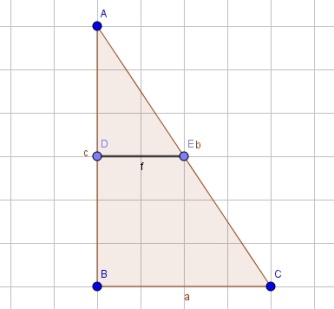 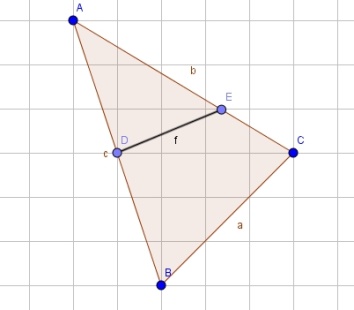 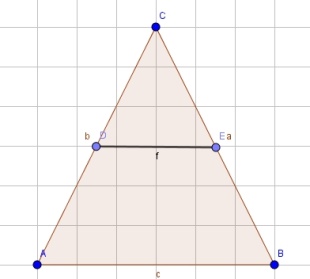  Чему равна средняя линия треугольника,  параллельная стороне а? 1 клетка – 1 см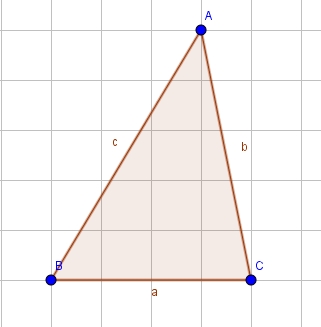 Чему равна средняя линия этого треугольника, если она параллельна стороне АВ? 1 клетка – 1 см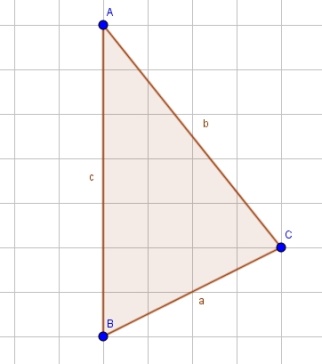 Равны ли средние линии этих треугольников, если в первом треугольнике говорится о средней линии, параллельной стороне АВ, а во втором треугольнике говорится о средней линии, параллельной стороне  DE?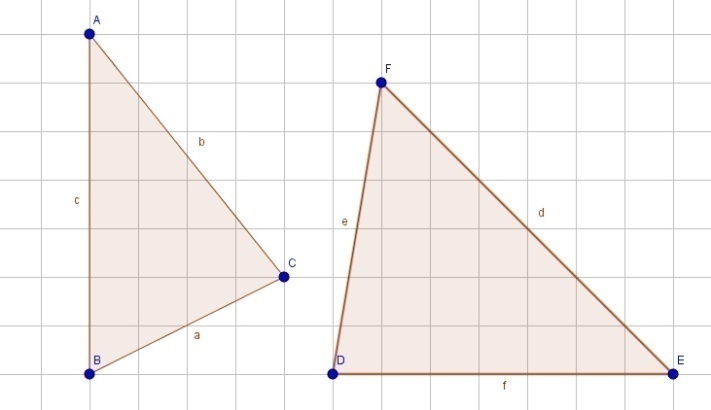 (Для учителя)  Шаблон верных ответовОнищук Елена Маратовна,учитель математики МОБУ Новобурейской СОШ №1Бурейского района  Амурской области2017 годПодробный конспект урока по геометрии в 8 классе по теме «Средняя линия треугольника»Онищук Елена Маратовна,учитель математики МОБУ Новобурейской СОШ №1Бурейского района  Амурской области2017 годПодробный конспект урока по геометрии в 8 классе по теме «Средняя линия треугольника»Организационная информацияОрганизационная информацияТема урока«Средняя линия треугольника»ПредметгеометрияУчебникЛ.С.Атанасян и др. Геометрия 7 – 9 кл., М: Просвещение, 2013г.Класс8Автор урокаОнищук Елена Маратовна, учитель математики МОБУ Новобурейской СОШ №1Образовательное учреждениеМуниципальное общеобразовательное учреждение Новобурейская средняя общеобразовательная школа №1Республика/край, город/поселениеАмурская область, п.НовобурейскийМетодическая информацияМетодическая информацияТип урокаУрок открытия новых знанийОсновная цель урокаВвести понятие средней линии треугольника, вывести свойство средней линии треугольника.Задачи урокаОбразовательные:- активизировать познавательную деятельность;- сформировать знания о средней линии треугольника и ее свойствах;- оперировать имеющимся потенциалом в конкретной  ситуации;- выявить уровень усвоения новых знаний.Воспитательные:- воспитать культуру учебного труда;- воспитать культуру экономного расходования времени;- проявить активность в выполнении заданий;- совершенствовать навыки общения.Развивающие:- развивать коммуникативные навыки работы в группе;- развивать логическое мышление;- формировать навыки самоконтроля;- развивать умения сопоставлять, анализировать, выделять главное, делать выводы.Формирование компетенцийкомпетенции самосовершенствования – саморегулирование и саморазвитие, речевое развитие (через устную и самостоятельную работу, формулировка выводов); компетенции социального взаимодействия – сотрудничество; компетенции в общении – устном, письменном; компетенции познавательной деятельности – постановка и решение познавательных задач, проблемные ситуации (их создание и разрешение), прогнозирование деятельности; компетенции информационных технологий – приём, переработка и выдача информации, компьютерная грамотность.Знания, умения и навыки, которые актуализируют/приобретут/закрепят/ и др. ученики в ходе урокаИзмерение длины отрезка.Нахождение середины отрезка.Изображение отрезка.Определение средней линии треугольника.Признаки параллельных прямых.Измерение углов.Умение анализировать полученные результаты для формулировки определения и теоремы.Свойство средней линии треугольника.Умение применять знания при решении задач.Необходимое оборудование и материалыЭкран, проектор, листы самооценки на каждого ученика (см. приложение), Рабочие листы на каждого ученика с записанными на них шагами алгоритма для выполнения исследовательской работы (см. приложение), модели разного вида треугольников выполненные из цветного картона. На каждую группу около 6 – 7 моделей треугольников).  Геометрический угольник, транспортир. Бланк проверочной работы.Основная используемая технологияТехнология групповой работыФормы организации учебной деятельностиГрупповая, индивидуальная, диалог, фронтальная, работа с текстом слайда, работа в тетрадиПодробный конспект урокаПодробный конспект урокаМотивация учащихся(1 мин)Ребята, здравствуйте! Садитесь.Однажды французский писатель Анатоль Франс заметил: «Чтобы переваривать знания, нужно поглощать их с аппетитом». Давайте сегодня на уроке мы будем следовать совету писателя, будем активны, внимательны, дружны, будем поглощать знания с большим желанием, ведь они пригодятся вам при сдаче экзамена в 9 классе. А слова писателя будут у нас эпиграфом урока.Устная работа(5 мин)Обучающая самостоятельная работа (18 мин)План урока виден на экране (слайд 1). 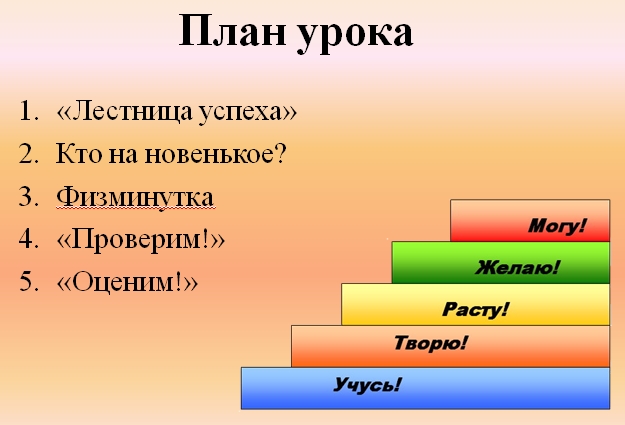 Давайте постараемся работать согласно плану, и первым этапом урока станет «Лестница успеха», поднимаясь по которой мы повторим основные определения и понятия по теме.Первая ступень. 1. Дать определение треугольника.2. Какие вилы треугольников вы знаете?3. Какой треугольник называется равносторонним; прямоугольным?4. Дайте определение равнобедренного треугольника.Вторая ступень. Дайте определение параллельных прямых.Какие виды углов образуются при пересечении двух параллельных прямых секущей?Глядя на чертеж (слайд 2), назовите внутренние накрест лежащие углы; внутренние односторонние углы; соответственные углы.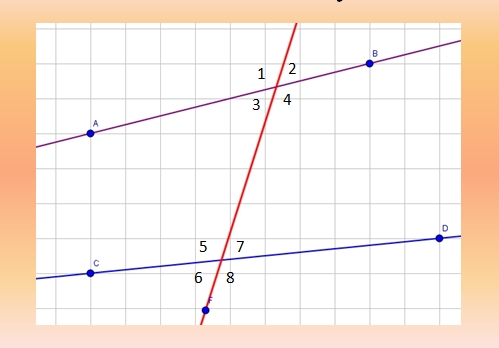 (внутренние накрест лежащие: 5 и 4, 3 и 7;внутренние односторонние:3 и 5, 4 и 7;соответственные: 1 и 5, 3 и 6, 2 и 7, 4 и 8)Сформулируйте признаки параллельных прямых.Третья ступень.На котором чертеже (слайд 3) изображены параллельные прямые и почему?На каком чертеже прямые точно нельзя назвать параллельными и почему?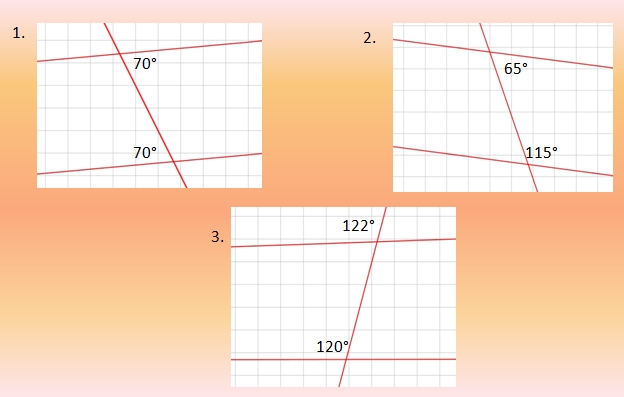 (Отвечают, что на 1-м и 2-м чертежах изображены параллельные прямые, т.к. в соответствии с признаками параллельных прямых на 1-м чертеже внутренние накрест лежащие углы равны, а на 2-м чертеже сумма внутренних односторонних углов равна 180°. На третьем чертеже прямые точно не являются параллельными, т.к. изображенные соответственные углы не равны между собой)Молодцы! Вы достигли определенного успеха!Ребята, вы готовы к изучению новой темы! А вот что это за тема вы узнаете, выполнив первый этап групповой работы. Сейчас мы продолжим работу, разбившись на группы. Список членов каждой группы лежит на рабочих столах групп (рассаживаются по группам).На рабочих столах также лежит пакет материалов. Используя Рабочий лист (см. приложение), с записанным на нем алгоритмом работы, вам нужно пошагово выполнить рекомендации, результаты вычислений записать в тетрадь и выводы также записать в тетрадь.(Дети работают по группам. Педагог контролирует процесс и, по мере необходимости, дает рекомендации)Физминутка(1 мин)Сделаем небольшой перерыв. (Игры для глаз «Близко - далеко», «Треугольник - круг – квадрат»)Проверка и оценивание ЗУН/первичное закрепление(5 мин)(5 мин)Ребята, сейчас вам предстоит проверить и оценить свою работу. Мой первый вопрос - какую тему вы сегодня изучали? (отвечают «Средняя линия треугольника») . Переходим к этапу «Проверим!»Итак,  на доске изображены три треугольника. Я прошу по одному представителю от каждой команды выйти к доске и изобразить среднюю линию одного из треугольников. (Представители выходят и выполняют задание)(Вопросы классу) Какой вы сделали вывод о расположении средней линии относительно одной из сторон? (Отвечают, что средняя линия параллельна основанию)Почему вы смогли сделать такой вывод? (объясняют, что использовали признаки параллельности двух прямых)Какую закономерность вы установили о длине средней линии треугольника и основания? (средняя линия равна половине основания)Молодцы! Предлагаю вам устно решить задачу, чертеж которой изображен на слайде (слайд 4):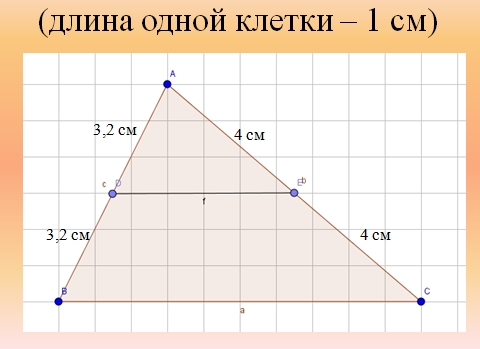 - Докажите, что отрезок DE является средней линией треугольника ABC. (отвечают: D – середина стороны и E – середина стороны, значит DE – средняя линия)-  Найдите длину средней линии DE. (отвечают: 5 см) Как вы нашли длину? (отвечают: посчитали длину стороны BC. Она равна 10 см. Затем нашли половину этой величины).Молодцы! Все верно.Переходим к следующему этапу «Оценим!». Я предлагаю вам оценить, насколько велик был у вас аппетит при поглощении знаний, выполнив задания предложенной проверочной работы (см. приложение 3). На листах Проверочных работ подпишите вашу фамилию. Читайте внимательно задание и укажите верный, на ваш взгляд, ответ (выполняют работу).Рефлексия деятельности на уроке/итог урока:Рефлексия оценочная (используемый прием – опрос по цепочке);Рефлексия эмоциональная (используемый прием –  «Мое состояние»)(4 мин)А сейчас давайте подведем итог урока. Начало предложений– Я понял…- Я знаю …- Я умею …   (подводят итог).Ребята, я прошу вас заполнить бланки листов самооценки (см. приложение 2), лежащие на партах. Вы должны оценить свою работу на каждом этапе урока, поставив соответствующую отметку («5», «4», «3» и т.д.) (оценивают). Сдаем листы самооценки на проверку.Охарактеризуйте свое состояние на уроке, прикрепив к макету на доске:-  треугольник зеленого цвета, если вам урок понравился,  работать в группе было интересно, у вас бодрое настроение;- треугольник желтого цвета, если вам урок не совсем понравился, настроение хорошее;- треугольник фиолетового цвета, если урок не понравился, настроение грустное.Домашнее задание (1 мин)Выучить доказательство теоремы о средней линии треугольника (с.145, §3, п.64).Придумать и решить задачу на применение теоремы о  средней линии треугольника.В помощь учителюВ помощь учителюИспользованные источники и литература (если имеются)Л.С.Атанасян и др., Геометрия 7 – 9, М.: Просвещение, 2013 год№Этап урока/заданиеоценка1«Лестница успеха»«5» - ошибок нет, «4» - 1 ошибка, «3» - 2 ошибки2Обучающая самостоятельная работа1 этап2 этап3 этап4 этапКритерии оценивания:Оценка «5» - все сделал(а) самостоятельно, без помощи команды. Все понял (а). Могу сформулировать окончательный вывод. Помог/помогла  товарищу.Оценка «4» - в основном все сделал(а) самостоятельно, но в некоторых затруднениях помогли члены команды. Разобрался с материалом.Оценка «3» -  выполнял(а) задания с помощью членов группы. Остались непонятные моменты. ______________  _______  _______3«Проверим!»«5» - нет ошибок, «4» - 1 ошибка, «3» - 2 ошибки4«Оценим!»«5» - нет ошибок, «4» - 1 ошибка, «3» - 2 ошибки5Рефлексия_______________________________________________  _______________________________________________  _______________________________________________Задание1234ответ1; 323,5равны